EL CONCEJO METROPOLITANO DE QUITOEXPOSICIÓN DE MOTIVOSLas operaciones de las redes de carreteras representan un enfoque estratégico a fin de maximizar la eficiencia de la infraestructura vial existente y futura. Esta estrategia se traduce en una mejora en vialidad con el objetivo de reducir los retrasos en el tránsito y una operación diaria más eficiente. En la expansión de las zonas urbanas, los planes deben crear una red de calles con vías principales y calles secundarias que estén bien comunicadas a través de intersecciones.Los proyectos que aumentan la conectividad logran reducir la congestión y generan más dinamismo económico en la zona. La expansión y racionalización del espacio público urbano permite la movilidad, la accesibilidad y el desarrollo de las calles principales que se deben realizar en áreas urbanas nuevas y existentes. El artículo 55 del Código Orgánico de Organización Territorial, Autonomía y Descentralización COOTAD señala: “Competencias exclusivas del gobierno autónomo descentralizado municipal.- Los gobiernos autónomos descentralizados municipales tendrán las siguientes competencias exclusivas sin perjuicio de otras que determine la ley; a) Planificar, junto con otras instituciones del sector público y actores de la sociedad, el desarrollo cantonal y formular los correspondientes planes de ordenamiento territorial, de manera articulada con la planificación nacional, regional, provincial y parroquial, con el fin de regular el uso y la ocupación del suelo urbano y rural, en el marco de la interculturalidad y plurinacionalidad y el respeto a la diversidad; b) Ejercer el control sobre el uso y ocupación del suelo en el cantón; c) Planificar, construir y mantener la vialidad urbana; Esta Administración busca mejorar la accesibilidad y conexiones viales, la calidad de vida de los habitantes del Barrio Rumiñahui; en cumplimiento del artículo 264, de la Constitución de la República del Ecuador. El pedido lo En base al oficio S/N, dirigido al Sr. Concejal Orlando Núñez, mediante el cual el Sr. Marcelo Chiluisa, Presidente del Comité Pro-mejoras del Plan de Vivienda General Rumiñahui, solicita de la manera más cordial remitir el trazado vial aprobado por el Concejo Metropolitano, con las dimensiones de la calzada y aceras, de las vías que se detallan a continuación: Calle Oe2B: desde S22 Ayapamba hasta S23F, Calle S23F: desde Oe2B hasta Oe2E; para mejorar la calidad de vida han solicitado a la Municipalidad de Quito, que les ayuden con la regularización del trazado vial con el mejoramiento vial de la calle Oe2B de la parroquia de Solanda, sector Mercado Mayorista, con el Mejoramiento total de las vías, la calidad de vida de todos los moradores del sector será óptima, ya que en la actualidad se les dificulta la movilización.                                                   CONSIDERANDO:Que, 	 el artículo 240 de la Constitución de República del Ecuador, en adelante Constitución, establece: “Los gobiernos autónomos descentralizados de las regiones, distritos metropolitanos, provincias y cantones tendrán facultades legislativas en el ámbito de sus competencias y jurisdicciones territoriales. Las juntas parroquiales rurales tendrán facultades reglamentarias. (…)”Que, 	el artículo 241 de la Constitución, determina: “La planificación garantizará el ordenamiento territorial y será obligatoria en todos los gobiernos autónomos descentralizados” Que, 	los numerales 1,2 y 3 del artículo 264 de la Constitución, determinan que serán competencias exclusivas de los gobiernos municipales, sin perjuicio de otras que determine la ley: "1. Planificar el desarrollo cantonal y formular los correspondientes planes de ordenamiento territorial, de manera articulada con la planificación nacional, regional, provincial y parroquial, con el fin de regular el uso y la ocupación del suelo urbano y rural. (...); 2. Ejercer el control sobre el uso y ocupación del suelo en el cantón. (…); 3. Planificar, construir y mantener la vialidad urbana.";Que, 	el artículo 266 de la Constitución, determina: “Los gobiernos de los distritos metropolitanos autónomos ejercerán las competencias que corresponden a los gobiernos cantonales y todas las que sean aplicables a los gobiernos provinciales y regionales, sin perjuicio de las adicionales que determine la ley que regule el sistema nacional de competencias (…)";Que, 	el artículo 85 del COOTAD, estableciendo las competencias exclusivas de los distritos metropolitanos, señala: “Los gobiernos autónomos descentralizados de los distritos metropolitanos ejercerán las competencias que corresponden a los gobiernos cantonales y todas las que puedan ser asumidas de los gobiernos provinciales y regionales, sin perjuicio de las adicionales que se les asigne.”;Que, 	 los literales a), d) y v) del artículo 87 del COOTAD, establecen como atribuciones del Concejo Metropolitano: “a) Ejercer la facultad normativa en las materias de competencia del gobierno autónomo descentralizado metropolitano, mediante la expedición de ordenanzas metropolitanas, acuerdos y resoluciones; (…); d) Expedir acuerdos o resoluciones en el ámbito de sus competencias para regular temas institucionales específicos o reconocer derechos particulares; (…)”; “v) Regular y controlar el uso del suelo en el territorio del distrito metropolitano, de conformidad con las leyes sobre la materia, y establecer el régimen urbanístico de la tierra”;Que, 	el quinto inciso del artículo 129 del Código Orgánico de Organización Territorial, en adelante "COOTAD" dispone: "El ejercicio de la competencia de vialidad atribuida en la Constitución a los distintos niveles de gobierno, se cumplirá de la siguiente manera: (...) Al gobierno autónomo descentralizado municipal le corresponde las facultades de planificar, construir y mantener la vialidad urbana (...)";Que, 	el artículo 2266.212 del Código Municipal para el Distrito Metropolitano de Quito, en adelante Código Municipal, establece: “De los trazados viales.- El trazado vial es el diseño de una vía, teniendo en cuenta la forma geométrica que tendrá con relación al servicio que prestará, sus dimensiones físicas y su relación con el terreno”;Que, 	el artículo 2266.213 ibídem, prescribe: “Aprobación de los trazados viales.- (…) Las propuestas de trazados viales serán elaboradas en cumplimiento de la normativa nacional y metropolitana vigente.En caso de que las administraciones zonales o la Empresa Pública Metropolitana de Movilidad y Obras Públicas determinen la necesidad de ejecutar una vía cuya planificación no se encuentre aprobada dentro del Plan de Uso y Gestión del Suelo o un plan urbanístico complementario, deberán ser aprobadas por el Concejo Metropolitano vía ordenanza, previo dictamen favorable de la Comisión de Uso de Suelo y haber obtenido el informe favorable del órgano responsable de la movilidad y el informe de no oposición al ordenamiento territorial por parte del órgano responsable del territorio, hábitat y vivienda";Que, 	el artículo 2266.214 del citado Código Municipal, establece: “Elementos de la infraestructura vial. - Las vías están constituidas por los siguientes elementos: calzadas, aceras, parterres, curvas o elementos que faciliten el retorno, derechos de vía, áreas de protección especial, cruces peatonales y todos los componentes funcionales y operativos que se contemplan en la normativa nacional y metropolitana vigente, según la categorización y tipología de cada vía”;Que, 	el artículo 2266.215 ibídem, dispone: “Replanteo Vial.- Es la determinación del eje de la vía y las afectaciones reales en territorio, a través de la medición de distancias, ángulos, y demás elementos que constituyen la vía, para lo cual se observarán los procedimientos, grado de precisión y tolerancia de errores indicados en el anexo de la presente ordenanza.Los informes de replanteos y afectaciones viales para vías locales de competencia del Gobierno Autónomo Descentralizado del Distrito Metropolitano de Quito, serán emitidos por las Administraciones Zonales dentro del ámbito de su circunscripción territorial de acuerdo a lo previsto en los actos normativos vigentes aprobados por el Concejo Metropolitano y los diseños definitivos debidamente aprobados por las autoridades administrativas”;Que, 	conforme la Resolución Nro. 062-CUS-2022, en el que manifiesta: “(…) La Comisión de Uso de Suelo en sesión extraordinaria Nro. 166 de 21 de septiembre de 2022, durante el tratamiento del tercer punto del orden del día sobre el “Conocimiento del informe y criterio legal emitido por la Procuraduría Metropolitana, respecto de la metodología y el instrumento correspondiente, para la aprobación de regularizaciones viales”, determinó los siguientes casos de trazados viales: Primer caso: Trazados viales que cumplen las Normas de Arquitectura y Urbanismo. Segundo caso: Trazados viales modificatorios donde la modificación no entraña violación a las Normas de Arquitectura y Urbanismo. Tercer caso: Trazados  viales  que  entrañan modificación  a  las  Normas  de  Arquitectura  y Urbanismo; y, resolvió: que para los 3 casos específicos de aprobaciones de vías se proceda de la siguiente manera:   Los  dos  primeros  casos, que  cumplen  los  parámetros  establecidos  en  las  Normas  de Arquitectura y Urbanismo, se aprobarán a través de resolución;   Y, los casos que no se sujetan a las Normas de Arquitectura y Urbanismo, que constituyan casos de regularización vial, se aprobarán a través de ordenanza”.Que,  mediante informe técnico Nro. DGT-UOP-JLG-2023-001, la Ing. Johana Belén Almeida Beltrán, responsable de la Unidad de Obras Públicas, de la Administración Zonal Eloy Alfaro, señala: “(…)  En base a la Resolución Nro. AQ007-2023, donde se resuelve “Art. 1. Objeto.- Expedir las Reglas Técnicas de Arquitectura y Urbanismo en el Distrito Metropolitano de Quito, para habilitar el suelo o edificar garantizando su funcionalidad, seguridad y estabilidad, de conformidad con el anexo adjunto” I. Reglas Técnicas de Arquitectura y Urbanismo, donde consta el cuadro Nº 1.- Especificaciones mínimas para vías urbanas; determina: Nota 6: “Las vías existentes y que cumplan con las especificaciones mínimas para vías urbanas del presente cuadro, para su regularización deberán acogerse a las características de las tipologías señaladas en el presente cuadro, éstas deberás ser aprobadas por medio de resolución a través del Concejo Metropolitano, y las vías existentes que no cumplan con las especificaciones para vías urbanas del presente cuadro, deberán ser aprobados mediante Ordenanza a través del Concejo Metropolitano (…)”. Por lo tanto, se concluye con CRITERIO TÉCNICO FAVORABLE para que se proceda conforme corresponda con la modificación de la propuesta del trazado vial detallada; salvo diversa decisión del Concejo Metropolitano de Quito.”;Que,   mediante informe legal Nro. GADDMQ-AZEA-DJ-2023-0068-M, de 02 de mayo del 2023, el Ab. Oscar Jumbo Jumbo, Director de Asesoría Jurídica Encargado, de la Administración Zonal Eloy Alfaro, señala: “(…)emite INFORME LEGAL FAVORABLE para la Aprobación de la modificatoria del trazado vial de la calle OE2B desde la calle Ayapamba hasta la calle S32F, ubicada en el barrio Rumiñahui, parroquia Solanda.”;Que, 	la Comisión de Uso de Suelo en sesión ordinaria Nro. 166, de XX de XX de 2022, analizó los informes técnicos y legales que reposan en el expediente, y emitió dictamen para conocimiento del Concejo Metropolitano de Quito; Que, el Concejo Metropolitano de Quito, en sesión pública ordinaria realizada el … de … de …, analizó el informe No. IC-2022-XXX, emitido por la Comisión de Uso de Suelo; y,En ejercicio de sus atribuciones previstas en el artículo 240 de la Constitución de la República y artículos 87 letra a); y, 323 del Código Orgánico de Organización Territorial, Autonomía y Descentralización. 				EXPIDE LA SIGUIENTEORDENANZA PARA LA REGULARIZACIÓN DEL TRAZADO VIAL XXXXArtículo 1.- Apruébese la modificación del trazado vial de la “de la calle Oe2B ubicada en el sector de Barrio Rumiñahui, parroquia Solanda”, de acuerdo a las siguientes especificaciones técnicas:   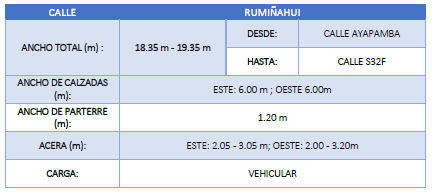 Artículo 2.- El Plano de Diseño Vial adjunto al memorando No. GADDMQ-AZEA-DGT-UOP-2023-0165-M y el informe técnico Nro. DGT-UOP-JLG-2023-001, se anexa como parte integrante de la presente ordenanza. Disposición general única: La presente Ordenanza se aprueba con base en los informes que son de exclusiva responsabilidad de los funcionarios que lo suscriben y realizan.Disposiciones transitorias: Primera: Comuníquese al interesado, a la Administración Zonal Eloy Alfaro, a la Secretaría de Territorio, Hábitat y Vivienda; y, a la Empresa Pública Metropolitana de Movilidad y Obras Públicas, a fin de que se continúe con los trámites de Ley.Segunda: En el término de 15 días contados a partir de la sanción de la presente Ordenanza, la Secretaría General del Concejo Metropolitano remitirá la misma a la Secretaría de Territorio, Hábitat y Vivienda, Secretaría de Movilidad, Empresa Pública Metropolitana de Movilidad y Obras Públicas y Administración Zonal correspondiente, adjuntando el plano del trazado vial que incluya la información georreferenciada en formato digital.Tercera: Una vez que la Secretaría de Territorio, Hábitat y Vivienda cuente con la Ordenanza aprobada por el Concejo Metropolitano, en el término de 15 días, procederá con la automatización de trazados viales en el Sistema de Informes de Regulación Metropolitana (IRM).Disposición Final.- Esta ordenanza entrará en vigencia a partir de la fecha de su sanción, sin perjuicio de la publicación en la página web institucional de la Municipalidad.Dada, en la Sala de Sesiones del Concejo Metropolitano de Quito, el … de … del 2023.Abg. LIBIA FERNANDA RIVAS ORDOÑEZSECRETARIA GENERAL DEL CONCEJO METROPOLITANO DE QUITOCERTIFICADO DE DISCUSIÓNEl infrascrito Secretario General del Concejo Metropolitano de Quito, certifica que la presente ordenanza fue discutida y aprobada en … debates, en sesiones de .. y … de … de 2023.	Abg. LIBIA FERNANDA RIVAS ORDOÑEZSECRETARIA GENERAL DEL CONCEJO METROPOLITANO DE QUITO ALCALDIA DEL DISTRITO METROPOLITANO DE QUITO, .. de… del 2023.				      EJECÚTESE			            Dr. Pabel Muñoz		ALCALDE DEL DISTRITO EMTROPOLITANO DE QUITOCERTIFICO, que la presente ordenanza fue sancionada por el Dr. Pabel Muñoz, Alcalde del Distrito Metropolitano de Quito, el … de … de …2023.Abg. LIBIA FERNANDA RIVAS ORDOÑEZSECRETARIA GENERAL DEL CONCEJO METROPOLITANO DE QUITO 